Need College Credit, CEU’s or just want to have some fun?Try…EECO Tours - October TourAn Urban Watershed Leisurely Bicycle Ride: Cuyahoga River & Doan BrookBYOBicycle!   If you do not have a bike or are unable to bike you can still attend this tour. 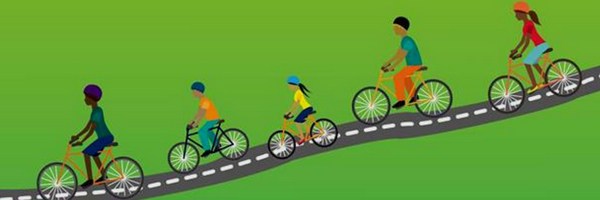 What we will do:Travel upstream from the mouth of Doan Brook and explore its hidden sewershed.Discover stormwater features along the historical Cleveland Cultural gardens. Interpretive stop at the Cleveland Public Square Green Infrastructure site.Take a virtual wastewater tour and discover the legacy of combined sewers in the region.Water Chemistry Testing: Cuyahoga vs Doan vs Lake Erie.When: Sunday, October 21st  Cost: $25.00  Schedule: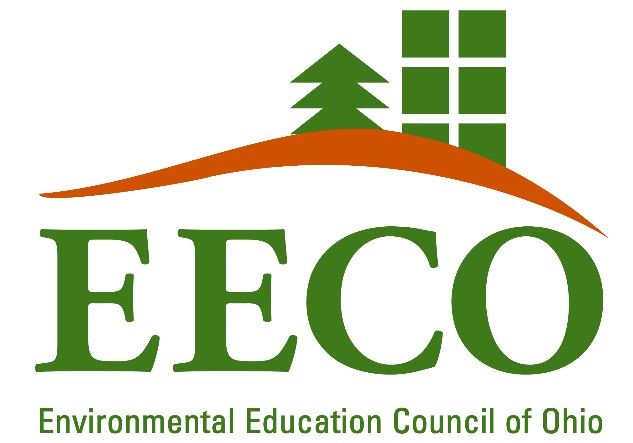 9:00a	Meet at Edgewater Beach House (6500 Cleveland Memorial Shoreway, Cleveland, OH 44102 for meet & greet, *continental breakfast    	~18 miles round-trip12:00p	Lunch (bring your own brown bag) 			@Edgewater Beach House 12:30p	Virtual wastewater tour  			& Water Chemistry 1:00p	Fabulous Fall Farewell!Register online at www.eeco-online.org you can get more information by contacting: Ebony Hood @SYATTsyattcle@gmail.com or call/text216-346-5887(To be eligible for college credit you will need to attend at least 3 EECO Tours.  We will be offering 4 tours, one per season.)